Jr. Cobra Bingo   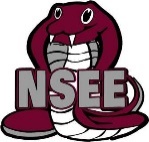 Mark with an “X” the different activities you complete over the course of the week. Let’s try a couple of activities per day. How many different variations of BINGO can you get?BINGOHave a karaoke night. Children can sing their favorite songs. Give compliments for each person’s attempts.Read a book while sitting in the sun. 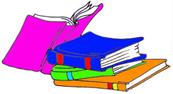 Do 10 min of Just Dance or Go noodle (Click theLinks tab on my Page)Put on some music and dance for five minutes.Organize a closet and make a bag of items to donate to others.Play charades.  Include some actions to demonstrate emotions.Make a list of 5 things that you are grateful for. Share with someone. Draw a picture of a PE Game you would like to play when we get back. (Send me a picture)Do 10 minutes of Yoga. (Click theLinks tab on my Page)Practice your Push-ups. (Aim for 20) Play outside for at least 30 minutes.Have a Family Board game day/night.FREETake turns humming songs and have others try to guess          the name of the song. Be patient with everyone!Call a friend or family member to check in. Make an obstacle course to practice on. Then send me a picture at Marcy.downey@nbed.nb.ca if you can.Practice your jumping jacks.Use some chalk, rocks or tape to create happy messages on your driveway!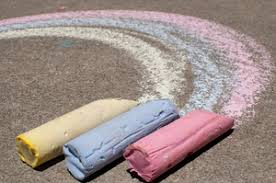 Tell someone in your family 5 things that theycan do to keep healthy.Call a relative to get a recipe for their dish that you love!Practice yourFrog hops around the house.Win 10 games of Rock, Paper, Scissors. Pick your favorite activity and do it again.Practice hopping on one foot.Get 60 minutes of Physical Activity in a day.  (Can be broken) up throughout the day)